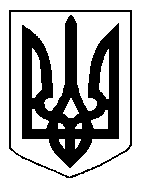 БІЛОЦЕРКІВСЬКА МІСЬКА РАДА	КИЇВСЬКОЇ ОБЛАСТІ	Р І Ш Е Н Н Я
від  29 листопада  2018 року                                                                        № 3112-60-VIIПро затвердження проекту землеустрою щодо відведення  земельної  ділянки приватної власності, цільове призначення якої змінюється громадянці Гавренко Олені ВолодимирівніРозглянувши звернення постійної комісії з питань земельних відносин та земельного кадастру, планування території, будівництва, архітектури, охорони пам’яток, історичного середовища та благоустрою до міського голови від 24 жовтня 2018 року №481/2-17, протокол постійної комісії з питань  земельних відносин та земельного кадастру, планування території, будівництва, архітектури, охорони пам’яток, історичного середовища та благоустрою від 24 жовтня 2018 року №148, заяву громадянки Гавренко Олени Володимирівни від 01 жовтня 2018 року №4813, проект землеустрою щодо відведення земельної ділянки приватної власності, цільове призначення якої змінюється, відповідно до ст.ст. 12, 20, 186, 186-1 Земельного кодексу України, ч. 5 ст. 16 Закону України «Про Державний земельний кадастр», ст. 50 Закону України «Про землеустрій», п.34 ч.1 ст. 26 Закону України «Про місцеве самоврядування в Україні», міська рада вирішила:1. Затвердити проект землеустрою щодо відведення земельної ділянки приватної власності, цільове призначення якої змінюється з «02.01. Для будівництва і обслуговування житлового будинку, господарських будівель і споруд (присадибна ділянка)»на «03.07. Для будівництва та обслуговування будівель торгівлі» громадянці Гавренко Олені Володимирівні за адресою: вулиця Докучаєва, 33/57, площею 0,0133  га. Кадастровий номер: 3210300000:03:027:0225 (проект землеустрою додається).2.Контроль за виконанням цього рішення покласти на постійну комісію з питань  земельних відносин та земельного кадастру, планування території, будівництва, архітектури, охорони пам’яток, історичного середовища та благоустрою. Міський голова                                                                                                           Г. Дикий